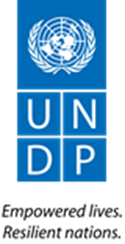 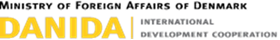 Anexa nr. __ la  Hotărârea Consiliului Național pentru Asistența Juridică Garantată de Stat, nr. __ din _______________ 2018ACTde monitorizare externă a calității asistenței juridice calificate garantate de stat acordată de către avocat în cauze penale persoanelor cu dizabilități intelectuale și/sau psihosocialeîn conflict cu legeanr. __ din __________20__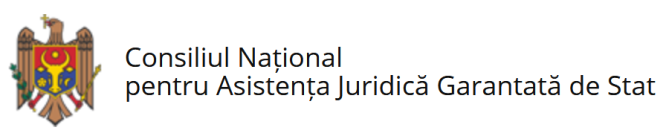 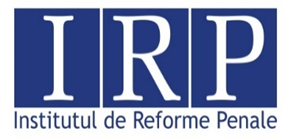 “Acest material a fost elaborat de CNAJGS cu sprijinul Programului de finanțare a inițiativelor/proiectelor de schimbare în domeniul drepturilor omului. Programul dat este realizat cu participarea Institutului de Reforme Penale în cadrul Proiectului “Consolidarea capacităților tehnice ale instituțiilor naționale pentru promovarea și protecția drepturilor omului”, finanțat de Ministerul Afacerilor Externe al Danemarcei și implementat de Programul Națiunilor Unite pentru Dezvoltare. Opiniile exprimate în această publicație aparţin autorilor şi nu reflectă neapărat punctul de vedere sau politicile Programului Naţiunilor Unite pentru Dezvoltare sau ale Ministerului Afacerilor Externe al Danemarcei”.© Toate drepturile asupra publicaţiei sunt rezervate Consiliului Național pentru Asistență Juridică Garantată de Stat, Programului Națiunilor Unite pentru Dezvoltare si Institutului de Reforme Penale. Atât publicaţia, cât şi fragmente din ea nu pot fi reproduse fără indicarea sursei. Opiniile exprimate în acest ghid aparţin autorilor care îşi asumă responsabilitatea pentru ele şi nu reflectă în mod necesar opinia Consiliului Național pentru Asistență Juridică Garantată de Stat, Programului Națiunilor Unite pentru Dezvoltare sau a Institutului de Reforme PenaleÎn conformitate cu Regulamentul privind monitorizarea calităţii asistenţei juridice calificate garantate de stat acordată de către avocați, aprobat prin Hotărârea Consiliului Naţional nr. __ din ________, Grupul de monitorizare nr. ___ a efectuat monitorizarea externă a calității asistenței juridice calificate garantate de stat acordate de către avocatul______________________________________________, din sectorul/r-nul_______________________.1. Date generale cu privire la cauza monitorizată:Nume, prenume beneficiar: _________________________________________________________________Decizia privind acordarea asistenței juridice calificate  nr.________________ din ________________________.2. Indicatori de calitateSecţiunea  1. Calitatea asistenței juridice calificate acordatăbeneficiarului cu dizabilități intelectuale și/sau psihosocialeîn conflict cu legeape tot parcursul procesului în ansamblu:Secţiunea 2.Calitatea asistenței juridice acordatăbeneficiarului cu dizabilități intelectuale și/sau psihosocialeîn conflict cu legeaîn cadrul urmăririi penale:Secţiunea 3.Calitatea asistenței juridice acordatăpersoanei cu dizabilități intelectuale și/sau psihosociale în conflict cu legea la faza de judecare a cauzei:Secţiunea 4. Temeiuri pentru depunctare:Secţiunea 5.Indicatori de calitate în relațiile avocatului cu Oficiul teritorial cu referire la cauza monitorizată:Menţiuni speciale privind aspectele pozitive constatate în procesul de monitorizare, deficiențele de activitate ale avocatului, cu specificarea căilor și termenelor de remediere:____________________________________________________________________________________________________________________________________________________________________________________________________________________________________________________________________________________________________________________________________________________________________________________________________________________________________________________________________________________________________________________________________________________________________________________________________________________________________________________________________________________________________________________________________________________________________________________________________________________________________________________________________________________________________________________________________Grupul de monitorizare:Monitor: 	______________________Monitor:	______________________Avocat		______________________N/oCriterii/IndicatoriPunctaj maximRelevanțăPuncte acordate1Intervenirea promptă a avocatului după repartizarea dosarului:Notificarea promptă a beneficiarului, reprezentantului  legal și  altor participanți relevanți, precum și a organului de urmărire penală/instanței de judecatădespre intervenirea pe cauză. Întrevedere promptă cu beneficiarul și reprezentantului  legal.22Informarea și comunicarea avocatului cubeneficiarul cu dizabilități intelectuale și/sau psihosociale șireprezentantul legal corespunzător (ocrotitorul provizoriu, curatorul, tutorele etc.):Tratarea cu respect a beneficiarului cu dizabilități intelectuale și/sau psihosociale și crearea condițiilor optime de comunicare constructivă. Apelareala ajutorul persoanelor de suport pentru facilitarea procesului de comunicare cu beneficiarul. Verificarea înțelegerii de către beneficiar a informației transmise. Familiarizarea cu procedura în general și cu rolul persoanelor cu care se va întâlni beneficiarul. Explicarea drepturilor și obligațiilor. Familiarizarea cu posibile căi de soluționare a litigiului. Discutarea și stabilirea poziției de apărare.Informarea în privința chestiunilor legale relevante și comunicarea riscurilor aferente Informarea privind decurgerea procesului penal.Discutarea acțiunilor pe care urmează să le întreprindă reprezentantul legal cu sau fără participarea beneficiarului.Promtitudinea și periodicitatea informării. Respectarea confidențialității.53Asigurarea posibilității beneficiarului cu dizabilități intelectuale și/sau psihosociale de a-și exprima opinia:Respectarea autonomiei individuale și capacității persoanei cu dizabilități de a lua decizii. Determinarea poziției beneficiarului. Modul de concordare a poziției avocatului cu cea a beneficiarului. Acordarea de suport din partea avocatului beneficiarului în luarea deciziilor și asigurarea oportunității beneficiarului de a-și exprima opinia. Prezentarea/promovarea opiniilor sau dorințelor beneficiarului.54Calitatea actelor procedurale întocmite de către avocat:Calitatea întocmirii actelor procedurale.Aplicarea corectă a prevederilor legale privind condițiile de formă și conținut. Considerarea interesului superior al persoaneicu dizabilități intelectuale și/sau psihosociale. Acumularea șiutilizarea materialului probatoriu.Logica expunerii argumentelor, referirea la materialul probatoriu, interpretarea și aplicarea corectă a prevederilor legale etc.55Completitudinea dosarului în apărare.46Formularea unei strategii proactive de apărare:Formarea poziției în apărare. Evaluareaposibilelor căi de soluționare a cauzei. Obținerea și studierea promptă a actelor procedurale. Colectarea informațiilor relevante cauzei. Stabilirea circumstanțelor care urmează să fie examinate.57Acțiuni orientate spre aplicarea măsurilor alternative:Informarea despre alternativele disponibile și consecințele fiecăreia (clasare; împăcarea, scoatere de sub urmărire penală). Calitatea strategiilor folosite pentru aplicarea alternativelor. Proceduri speciale.58Asistența acordată în cadrul medierii:Evaluarea oportunității medierii. Calitatea consultării beneficiarului și reprezentantului legal până și după inițierea procesului de mediere.29Probațiunea:Asigurarea solicitării referatului presentențial. Folosirea referatului presentențial în interesele apărării. Cooperarea cu consilierul de probațiune.  210Abordarea complexă/multidisciplinară a cauzei (apărarea holistică):Identificarea necesităților sociale, emoționale, economice, educaționale și de reabilitare beneficiarului. Gradul de susținere a beneficiarului în contactarea și beneficierea din partea serviciilor extra-legale disponibile în comunitate.Cooperarea cu serviciile de asistență a persoanelor cu dizabilități intelectuale și/sau psihosociale.  5Total per secțiune40N/oCriterii/IndicatoriPunctaj maximRelevanțăPuncte acordate1Participare calitativă la acțiunile de urmărire penală:Existența unui plan de audiere sau după caz de participare la alte acțiuni procesuale.Pregătirea pentru acțiune. Participarea la acțiunile cu implicarea persoanei cu dizabilități intelectuale și/sau psihosociale.Întrevedere confidențială înainte de acțiunea procesuală.Calitatea asistenței pe parcursul acțiunii procesuale. Verificarea procesului-verbal.62Asistența juridică în cazulreținerii:Verificarea veridicității conținutului procesului verbal al reținerii.Întrevedere confidențială înainte de audiere.Asigurarea respectării cerințelor legale privitoare la reținere inclusiv cerințelor speciale aplicate persoanelor cudizabilități intelectuale și/sau psihosociale (anunțarea reprezentantului legal, deținerea separată, acordarea de asistență medicală etc.). Existența cererii de contestare și după caz a cererii de eliberare în cazul ilegalității reținerii sau decăderii temeiurilor de menținere a persoanei în detenție.43Asistența juridică la aplicarea arestului:Verificarea legalității măsurii preventive. Calitatea pregătirii avocatului pentru examinarea demersului de aplicare a arestului. Calitatea asistenței acordate în cazul arestării. Probe colectate de avocat în vederea justificării circumstanțelor care înlătură temeiurile de aplicare a arestului. Asigurarea respectării drepturilor persoanei cu dizabilități intelectuale și/sau psihosociale în locul de detenție. Contestarea măsurii preventive.54Asistența juridică la aplicarea altor măsuri preventive.25Aisgurarea respectării ordinii procesuale și interesului beneficiarului cu dizabilități intelectuale și/sau psihosociale de către organul de urmărire penală în cadrul urmăririi penale.3Total per secțiune20N/oCriterii/IndicatoriPunctaj maximRelevanțăPuncte acordate1 Pregătirea pentru examinarea cauzei în judecată:Calitatea examinării materialelor dosarului la terminarea urmăririi penale și după aceasta (existența notițelor, stabilirea subiectelor ce urmează a fi examinate etc.) Acțiuni de pregătire a beneficiarului pentru participarea în instanță; Acțiuni întreprinse pentru pregătirea condițiilor de examinare a cauzei (cereri privind publicitatea, sala de ședințe, acțiuni de examinare promptă a cauzei).72Asigurarea participării efective a beneficiarului cu dizabilități intelectuale și/sau psihosociale la examinarea cauzei în fond:Asigurarea participării beneficiarului în ședința de judecată. Evaluarea necesității examinării cauzei în lipsa beneficiarului. Luarea în considerațiune a stării de sănătate și posibilității de deplasare a beneficiarului. Familiarizarea beneficiarului cu instanța de judecată. Asigurarea oferirii explicațiilor necesare la începerea examinării cauzei. Asigurarea posibilității de a pune întrebări și de a răspunde la întrebări, de a da explicații. Informareadespre pașii ce urmează după finalizarea fiecărei acțiunii.43Participare eficientă a avocatului în cadrul examinării cauzei în fond:Calitatea participării la examinarea probelor: formularea de întrebări, obiecții, clarificări. Calitatea elaborării demersurilor/solicitărilor din perspectiva: clarității solicitării, a relatării circumstanțele pe care se bazează demersul, trimiterii la normele legale, oportunității și relevanței. etc.Existența și calitatea referinței la rechizitoriu și a pledoariei. 74Susținere eficientă a persoanei cu dizabilități intelectuale și/sau psihosociale în cadrul instanței:Familiarizarea beneficiarului cu instanța de judecată.Asigurarea oferirii explicațiilor necesare la începerea examinării cauzei penale. Asigurarea unui mediu confortabil și prietenos. Informarea despre pașii ce urmează după finalizarea acțiunii. Evaluarea necesității examinării cauzei în lipsa beneficiarului. Explicarea conținutului și efectelor hotărârii judecătorești.35Asigurarea drepturilor persoanei cu dizabilități intelectuale și/sau psihosociale în cadrul căilor de atac:Calitatea cererii de apel/recurs. Respectarea termenelor și procedurii de depunere. Existența referinței la cererile depuse de alți participanți. Calitatea participării apărătorului în ședina de judecată.66Aisgurarea respectării ordinii procesuale și intereselor persoanei cu dizabilități intelectuale și/sau psihosociale în cadrul instanței de judecată.3Total per secțiune30N/oCriterii/IndicatoriPunctaj maximRelevanțăPuncte acordate1Încălcarea dreptului la confidențialitate a beneficiarului cu dizabilități intelectuale și psihosociale.-52Ineficiență procesuală:Inacțiune în privința întârzierilor grave ale începerii acțiunilor procesuale; Tergiversarea inițierii aplicării alternativelor. Efectuarea acțiunilor inutile (de exemplu atacarea hotărârii când aceasta nu era necesar, participarea la acțiuni procesuale în condițiile când există un acord de împăcare și avocatul ar trebui să solicite încetarea urmăririi penale etc.).-53Abatere gravă de la standardele de calitate: (semnarea actelor procedurale pentru acțiuni la care nu a participat; lipsa unei reacții la încălcările relevante ale legislației etc.)-154Inacțiunea în ce privește solicitarea măsurilor de protecție atunci când acestea erau necesare.-5Total per secțiuneIndicatorilor de calitate:Punctaj maximRelevanțăPuncte acordate1Respectarea procedurii de preluare a cauzei de către avocat, în cauza supusă monitorizării.23Înscrierea în Registrul serviciilor prestate de către avocatul care acordă asistenţa juridică garantată de stat, ținut după modelul aprobat de CNAJGS, a tuturor acțiunilor care se referă la cauza supusă monitorizării.24Ţinerea dosarului în apărare pentru cauza supusă monitorizării, după modelul aprobat de CNAJGS.45Prezentarea corectă, deplină şi la timp a raportului  de activitate ale avocatului, pe cauza supusă monitorizării.2Temeiuri pentru depunctare:Temeiuri pentru depunctare:Temeiuri pentru depunctare:Temeiuri pentru depunctare:6Prezentarea datelor false sau eronate în raportul de activitate ale avocatului.- 57Solicitarea de către avocat a unor plăți pentru asistența juridică de la beneficiarul asistenţei juridice gratuite.- 158Existenţa încălcărilor de ordin disciplinar (întârziere, neprezentare la acţiunea procesuală ş. a.).- 3Total per secțiune10TOTAL per cauză100